ПАВЛОГРАДСЬКА МІСЬКА РАДАВИКОНАВЧИЙ КОМІТЕТР О З П О Р Я Д Ж Е Н Н ЯМІСЬКОГО   ГОЛОВИ┌        					                       ┐   Про затвердження часу прийому   документів  у сфері державної реєстрації прав	Згідно з  підпунктом 8 п. «б» ч.1 ст. 38 , п.19, 20 ч. 4 ст. 42 Закону України «Про місцеве самоврядування в Україні», з метою підвищення ефективності роботи  по здійсненню державної реєстрації речових прав на нерухоме майно та їх обтяжень:Встановити час прийому документів у сфері державної реєстрації речових прав на нерухоме майно та їх обтяжень від нотаріусів державними реєстраторами юридичного відділу Павлоградської міської ради щочетверга з 13 год.00 хв. до 16 год. 00 хв. Координацію роботи щодо виконання цього розпорядження покласти на керуючого справами виконкому Шумілову С.М., контроль залишаю за собою.Міський голова                                                                                    А.О. Вершина01.07.2016м.Павлоград№  223 - р 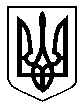 